«Βασικές υποδομές και εργασίες αποκατάστασης και ανάδειξης αρχαίου θεάτρου Γιτάνων (Α΄ Φάση)»Το έργο «Βασικές υποδομές και εργασίες αποκατάστασης και ανάδειξης αρχαίου θεάτρου Γιτάνων (Α΄ Φάση)» εντάχθηκε στο Επιχειρησιακό Πρόγραμμα «Ήπειρος 2014-2020» με προϋπολογισμό 1.200.000,00€, χρηματοδότηση από το Ευρωπαϊκό Ταμείο Περιφερειακής Ανάπτυξης και δικαιούχο την Εφορεία Αρχαιοτήτων Θεσπρωτίας.Με το εν λόγω έργο συμπληρώνονται οι υπάρχουσες υποδομές στην περιοχή του αρχαίου θεάτρου και γενικότερα στον αρχαιολογικό χώρο Γιτάνων, που δημιουργήθηκαν, στο πλαίσιο των έργων "Ανάδειξη - Ανάπλαση αρχαιολογικού χώρου Γιτάνης" και "Ανάδειξη Κάτω Πόλης Γιτάνων" (2003 – 2013) με χρηματοδότηση από Γ΄ Κ.Π.Σ. και το Ε.Σ.Π.Α. αντίστοιχα. Επίσης, θα πραγματοποιηθούν εργασίες επί του αρχαίου θεάτρου, που θα αποτελέσουν την α΄ φάση του έργου αποκατάστασης και ανάδειξης του μνημείου. Οι εργασίες στο αρχαίο θέατρο θα επικεντρωθούν στις τρεις κεντρικές κερκίδες. Για την πληροφόρηση του κοινού θα τοποθετηθεί νέα ενημερωτική πινακίδα στην περιοχή του θεάτρου, θα εκδοθεί σχετικό ενημερωτικό φυλλάδιο και θα διεξαχθεί ημερίδα.Με τη βελτίωση των υποδομών θα εξασφαλιστεί η μέγιστη δυνατή προστασία του μνημείου και θα ενισχυθεί η επισκεψιμότητά του και γενικότερα του αρχαιολογικού χώρου. Παράλληλα η υλοποίηση του έργου αναμένεται να συντελέσει στην αναβάθμιση των πολιτιστικών υποδομών της Θεσπρωτίας και θα ενισχύσει την τοπική οικονομία με τη δημιουργία νέων εποχικών και μόνιμων θέσεων εργασίας, ενώ στους ωφελούμενους περιλαμβάνονται επίσης, πέραν του τοπικού πληθυσμού, μέσω της σύνδεσής του με την πολιτιστική κληρονομιά, οι επισκέπτες του χώρου αλλά και της ευρύτερης περιοχής με τα αναμενόμενα οφέλη στην ενίσχυση της τουριστικής ανάπτυξης. Σημειώνουμε ότι η πράξη αποτελεί μία από τις δράσεις του πιλοτικού προγράμματος Ολοκληρωμένης Εδαφικής Επένδυσης της Περιφέρειας Ηπείρου με τίτλο "Πολιτιστική διαδρομή στα αρχαία θέατρα της Ηπείρου" για τη δημιουργία μίας ολοκληρωμένης πολιτιστικής διαδρομής και ενός εξειδικευμένου και επώνυμου προϊόντος πολιτιστικού τουρισμού με συνεκτικό στοιχείο τα αρχαία θέατρα της Δωδώνης, της Νικόπολης, της Αμβακίας, της Κασσώπης και των Γιτάνων.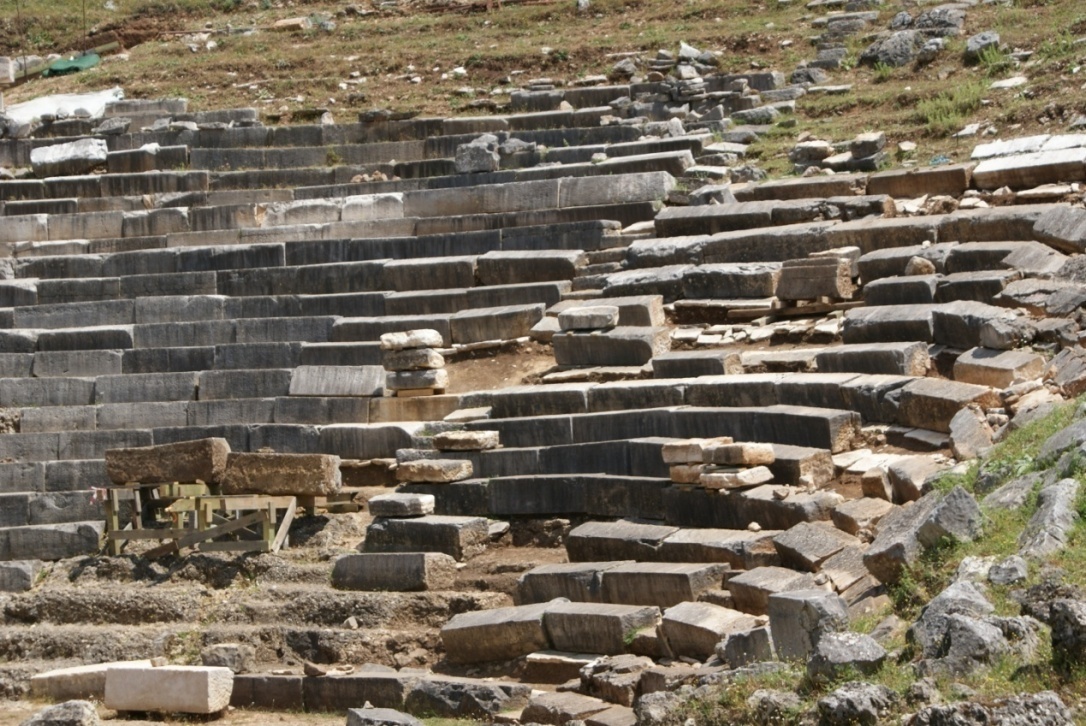 .                   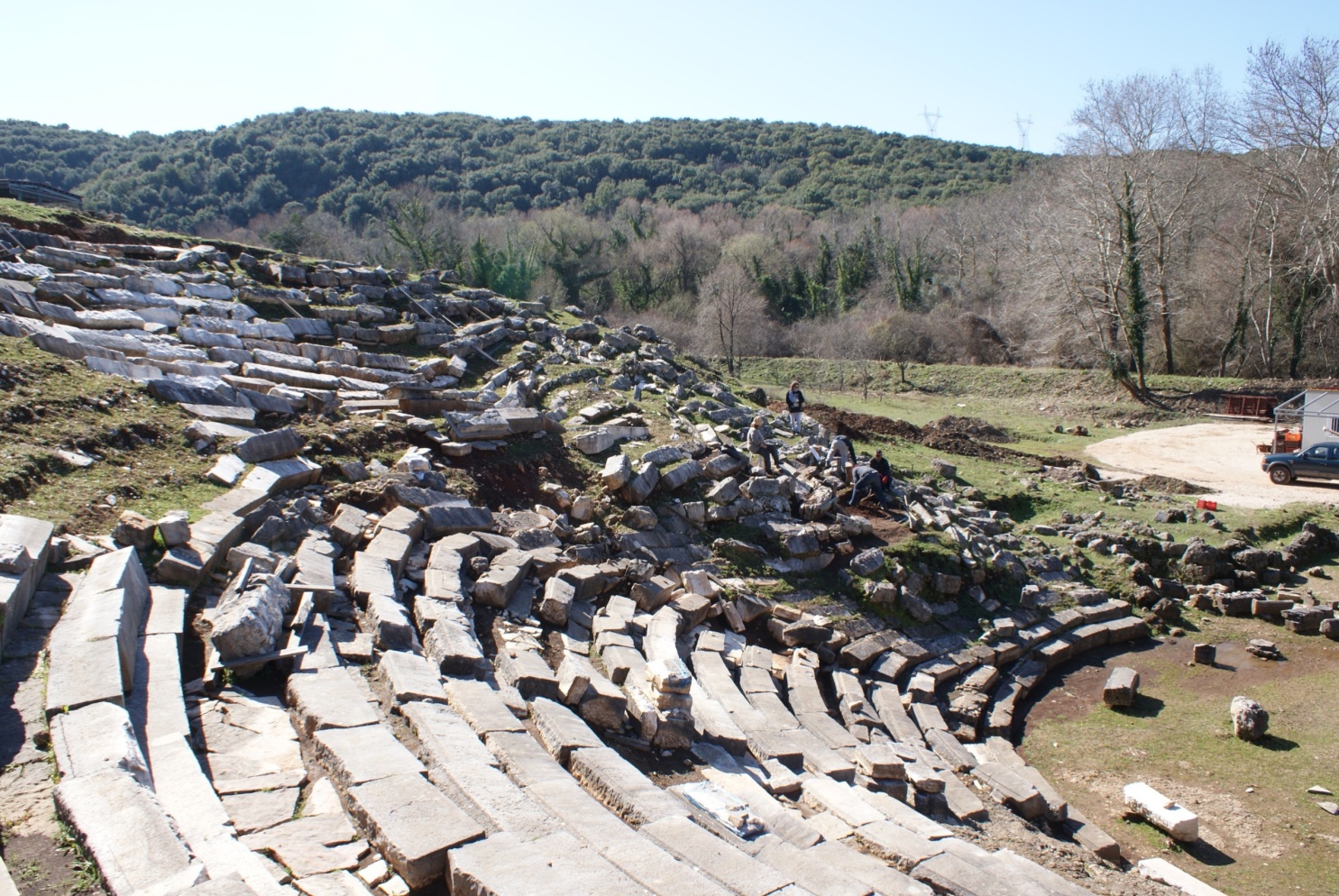 